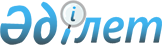 Об установлении повышенных должностных окладов и тарифных ставокРешение маслихата Бородулихинского района Восточно-Казахстанской области от 26 января 2021 года № 3-3-VII. Зарегистрировано Департаментом юстиции Восточно-Казахстанской области 8 февраля 2021 года № 8400
      Примечание ИЗПИ.

      В тексте документа сохранена пунктуация и орфография оригинала.
      В соответствии с пунктом 9 статьи 139 Трудового кодекса Республики Казахстан от 23 ноября 2015 года, подпунктом 1) пункта 1 статьи 6 Закона Республики Казахстан от 23 января 2001 года "О местном государственном управлении и самоуправлении в Республике Казахстан", Бородулихинский районный маслихат РЕШИЛ:
      1. Установить специалистам в области социального обеспечения и культуры, являющимся гражданскими служащими и работающим в сельской местности, за счет бюджетных средств повышенные на двадцать пять процентов должностные оклады и тарифные ставки по сравнению с окладами и ставками гражданских служащих, занимающихся этими видами деятельности в городских условиях.
      Сноска. Пункт 1 в редакции решения маслихата Бородулихинского района Восточно-Казахстанской области от 08.10.2021 № 9-8-VII (вводится в действие по истечении десяти календарных дней после дня его первого официального опубликования).


      2. Настоящее решение вводится в действие по истечении десяти календарных дней после дня его первого официального опубликования и распространяется на отношения, возникшие с 1 января 2021 года.
					© 2012. РГП на ПХВ «Институт законодательства и правовой информации Республики Казахстан» Министерства юстиции Республики Казахстан
				
      Председатель сессии 

К. Апенов

      Секретарь районного  маслихата 

У. Майжанов
